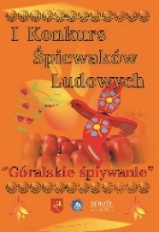 KARTA ZGŁOSZENIA1.	Konkurs Śpiewaków Ludowych„Góralskie śpiywanie”EDYCJA ON-LINEZGŁOSZENIA DO DNIA 20 KWIETNIA 2021 r.Kategoria:1.GRUPA ŚPIEWACZA (od 18 lat)2.ŚPIEWACY SOLIŚCI (Śpiewacy soliści od 18 lat)3.MISTRZ i UCZEŃ (Mistrz powyżej 18 lat, Uczeń do 18 lat)*Właściwe podkreślićNazwa Grupy Śpiewaczej - Imiona i Nazwiska ŚpiewakówImię i Nazwisko Śpiewaka Solisty Imiona  i Nazwiska Mistrza i Ucznia ………………………………………………………………………………………...…Adres kontaktowy………………..………………………………………………………Telefon…………………………………………………………………………………...NUMER KONTA ……………………………………………………………………….GRUPA ŚPIEWACZA do 6 OSÓBŚPIEWACY SOLIŚCIMISTRZ  i  UCZEŃ 1.	..................................................................................................................................2.	..................................................................................................................................3.	..................................................................................................................................4.	..................................................................................................................................5.	……………………………………………………………………………………..6.	……………………………………………………………………………………..data i podpis                                                                                      ………………………………….